Week of Monday9/17Tuesday9/18½ day for studentsWednesday9/19Thursday9/20Friday9/21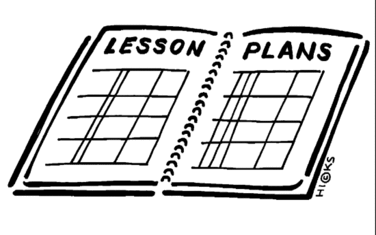 LessonConstitution day1. Watch channel one news2. Complete a vocabulary quiz1. Read pages 69-70 in the Text book2. Look back at the Jamestown foldable.  Discuss 3 difference and similarities between Jamestown and Plymouth colony3. Cut out the Venn Diagram and glue it into page 4 of the notebooks and complete1. Compare colonial regions by singing into Moodle and completing the chart2. once the chart is  correct, copy the answers onto the paper chart and glue on to page 5 of the INB1.  Read/listen to chapter 4, section 12.  Write out the answers to questions 1-3 on page 106 and a and b on page 103Content ObjectiveStudents will be able to show analysis of the Plymouth colony and Jamestown to understand why colonists declared independence by completing a Venn diagram with 4-5 differences and 2-3 similarities.Students will be able to comprehend the differences in each colonial region (New England, Middle colonies, and Southern colonies) leading the colonist to declare independence by completing a chart that compares each region.Students will be able to demonstrate knowledge of how the English ideas about Government influenced the colonist’s ideas of government by reading/listening to chapter 4.1 and writing a summary of the text.Language ObjectiveStudents will orally review what they know about Jamestown with a table partner and then share out.Students will orally discuss prior knowledge of colonial regions with a table partner and then share out (states, economy, geography)Students will orally write a list of 3 ideas that the English had about government that influenced colonists.VocabularyMagna CartaLegislatureSelf-GovernmentVirginia CompanyJamestownIndentured ServantHouse of BurgessesQuakersPuritanMayflower CompactAssessment   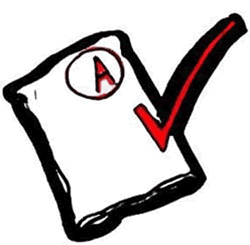 Identify 4-5 facts that make each colony unique and 2-3 that each colony sharesCorrectly identify all facts about each region (it can take any number of tries to do correctly)Correctly identify 3 ideas the English had about government.GLCEF1.1 Describe the ideas, experiences, and interactions that influenced the colonists’ decisions to declare independence by analyzing: • the core values declared as self-evident truths (“core principles”) held by the founding fathers • experiences with self-government (e.g., House of Burgesses and town meetings) changing interactions with the royal government of Great Britain after the French and Indian WarF1.1 Describe the ideas, experiences, and interactions that influenced the colonists’ decisions to declare independence by analyzing: • the core values declared as self-evident truths (“core principles”) held by the founding fathers • experiences with self-government (e.g., House of Burgesses and town meetings) changing interactions with the royal government of Great Britain after the French and Indian WarF1.1 Describe the ideas, experiences, and interactions that influenced the colonists’ decisions to declare independence by analyzing: • the core values declared as self-evident truths (“core principles”) held by the founding fathers • experiences with self-government (e.g., House of Burgesses and town meetings) changing interactions with the royal government of Great Britain after the French and Indian War